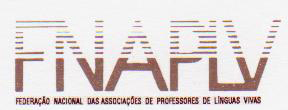 FICHA DE INSCRIÇÃOENCONTRO FNAPLV: “Línguas para a Vida”27 de setembro 2014Goethe-Institut, LisboaOBSERVAÇÃO: O número de inscrições é limitado e procede-se por ordem de chegada (data de receção).Nome completo:Sócio n.º			                                                     da (Associação)				Morada:Código Postal:					Localidade:				Distrito:Tel.:					Tlm: 					E-mail: 	Nível de ensino (x):                       1.º CEB           2.º CEB           3.º CEB           ES           Superior Escola: Envio o comprovativo de transferência bancária para a conta da APPF na CGD NIB: 0035 0257 00005514730 87, referente à regularização das quotas dos anos: ____________________________  para participação no Encontro FNAPLV/2014, no valor de: ________________________________________________ Envio o cheque n.º _________________________________   sobre a conta n.º ___________________________do Banco __________________________________________________________________________________                                                                                                                                                   Data: ____/_____/ 2014Enviar para a APPF- por correio eletrónico: appf.appf@gmail.com- por correio postal: APPF, Av. Luís Bívar, 91, 5º, 1069-970 LisboaOPÇÃO AEntrada gratuita:com quotas regularizadasOPÇÃO BRegularização de quotasSócios da APP/APPA/APPELE/APPF/APPISócios da APP/APPA/APPELE/APPF/APPIOPÇÃO B(Em caso de necessidade de regularização de quotas)